ПАСПОРТ ЧЕРНІВЕЦЬКОЇ ОБЛАСТІ станом на 01.04.2021СИМВОЛІКА РЕГІОНУСИМВОЛІКА РЕГІОНУГерб області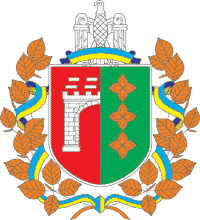 Прапор області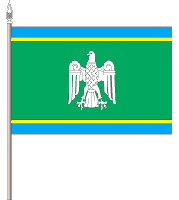 Дата утворення області 7 серпня 1940 рокуАдміністративна карта області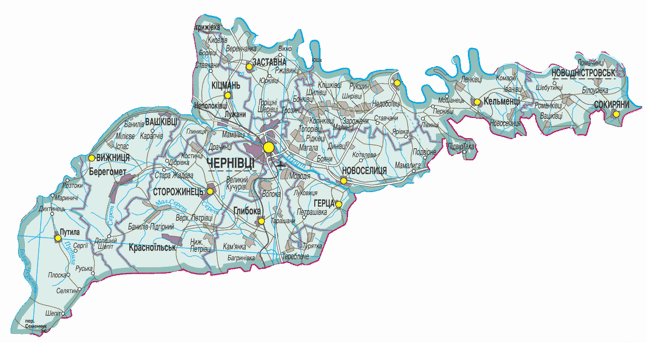 Адміністративна карта областіОбласний центр:м.Чернівці м.Чернівці м.Чернівці Адреса обласної державної адміністрації:58002 м.Чернівці, 10 вул. Грушевського, 1Код: 0372	Тел. 55-15-89   Факс: 55-37-76e-mail: oda@bukoda.gov.ua58002 м.Чернівці, 10 вул. Грушевського, 1Код: 0372	Тел. 55-15-89   Факс: 55-37-76e-mail: oda@bukoda.gov.ua58002 м.Чернівці, 10 вул. Грушевського, 1Код: 0372	Тел. 55-15-89   Факс: 55-37-76e-mail: oda@bukoda.gov.uaЗАГАЛЬНА ХАРАКТЕРИСТИКАЗАГАЛЬНА ХАРАКТЕРИСТИКАЗАГАЛЬНА ХАРАКТЕРИСТИКАЗАГАЛЬНА ХАРАКТЕРИСТИКАКоротка історична довідка про регіон:Коротка історична довідка про регіон:ЧЕРНІВЕЦЬКА ОБЛАСТЬ - унікальний край, в якому поєднані історична доля Північної Буковини та частини Бессарабії. Утворена область 7 серпня 1940 року возз’єднанням північної частини Буковини і Хотинського повіту Бессарабії. Розташований на перехресті магістральних шляхів Центральної, Південної та Східної Європи, цей клаптик української землі, в силу свого геополітичного становища тривалий час перебував у складі інших держав. Після розпаду Галицької держави землі сучасної Чернівецької області потрапили під владу Угорської корони. Згодом, (середина XIV ст.) тут виникло Молдовське князівство, яке невдовзі потрапило у васальну залежність від Туреччини. У кінці XVIII на початку XIX ст. ці землі входили до складу — Австро-Угорської (Буковина) та Російської (Бессарабія) імперій.Якщо австрійський уряд був дещо поміркованішим і розсудливішим щодо долі народів своєї поліетнічної держави, то царський режим здійснював жорстку русифікацію, спрямовану на нищення історичної та національної пам'яті. Певні австрійські кола навіть виношували ідею створення Сполучених Штатів Великої Австрії, побудованої за федеральним національно-територіальним принципом (передбачався й український «штат»). Але крах імперії у першій світовій війні не дав здійснитися цьому задумові. За мирним договором Австрія змушена була відмовитися від своїх володінь на користь Румунії. Буковинські та бессарабські українці внаслідок цього більш, ніж двадцять років перебували у складі Румунії.Процес національно-державного самовизначення буковинських українців зростав і міцнів, на всю силу заявивши про себе на багатотисячному Буковинському вічі 3 листопада 1918 року, на якому конституційним шляхом проголошено природне право українців Буковини на своє державне самовизначення і «прилучення австрійської частини української землі до України». Це фактично була перша вимога народу про створення єдиної соборної Української держави. Бессарабські українці, як відомо, своє право на національно-державне самовизначення здобували збройною боротьбою у Хотинському повстанні у січні 1919 року.У скарбницю не лише національної, а й європейської культури зробили помітний внесок письменники Юрій Федькович та Ольга Кобилянська, Богдан П.Хаждеу та Михай Емінеску, початок творчості якого прийшовся на Чернівці, Карл Францоз та Пауль Целан, композитори Сидір Воробкевич, Чипріан Порумбеску, Єузебій Мандичевський, художники Епамінандос Бучевський, Євген Максимович і Микола Івасюк, оперні співаки Орест Руснак (більш відомий світові як Герлах), Йосип Шмідт, вчені Ганс Гросс, Омелян Калужняцький, Раймунд-Фрідріх Кайндль, Іон Сбієра, Степан Смаль-Стоцький та багато інших діячів.Історично усталені традиції продовжуються і розвиваються у наші дні. Досить назвати імена співаків Дмитра Гнатюка і Софії Ротару, Павла Дворського, Іво Бобула та Лілії Сандулеси, письменників Михайла Івасюка і Михайла Ткача, Йосипа Бурга, Мірчі Лютика, Віталія Колодія, Галини Тарасюк, вчених — академіків Корнія Товстюка, Лук’яна Анатичука, Василя Пішака. У розвитку науки і висококваліфікованих фахівців значну роль відіграють Чернівецький національний університет імені Ю.Федьковича та Буковинський державний медичний університет. Область займає провідне місце в Україні щодо організації медико-екологічної допомоги населенню.ЧЕРНІВЕЦЬКА ОБЛАСТЬ - унікальний край, в якому поєднані історична доля Північної Буковини та частини Бессарабії. Утворена область 7 серпня 1940 року возз’єднанням північної частини Буковини і Хотинського повіту Бессарабії. Розташований на перехресті магістральних шляхів Центральної, Південної та Східної Європи, цей клаптик української землі, в силу свого геополітичного становища тривалий час перебував у складі інших держав. Після розпаду Галицької держави землі сучасної Чернівецької області потрапили під владу Угорської корони. Згодом, (середина XIV ст.) тут виникло Молдовське князівство, яке невдовзі потрапило у васальну залежність від Туреччини. У кінці XVIII на початку XIX ст. ці землі входили до складу — Австро-Угорської (Буковина) та Російської (Бессарабія) імперій.Якщо австрійський уряд був дещо поміркованішим і розсудливішим щодо долі народів своєї поліетнічної держави, то царський режим здійснював жорстку русифікацію, спрямовану на нищення історичної та національної пам'яті. Певні австрійські кола навіть виношували ідею створення Сполучених Штатів Великої Австрії, побудованої за федеральним національно-територіальним принципом (передбачався й український «штат»). Але крах імперії у першій світовій війні не дав здійснитися цьому задумові. За мирним договором Австрія змушена була відмовитися від своїх володінь на користь Румунії. Буковинські та бессарабські українці внаслідок цього більш, ніж двадцять років перебували у складі Румунії.Процес національно-державного самовизначення буковинських українців зростав і міцнів, на всю силу заявивши про себе на багатотисячному Буковинському вічі 3 листопада 1918 року, на якому конституційним шляхом проголошено природне право українців Буковини на своє державне самовизначення і «прилучення австрійської частини української землі до України». Це фактично була перша вимога народу про створення єдиної соборної Української держави. Бессарабські українці, як відомо, своє право на національно-державне самовизначення здобували збройною боротьбою у Хотинському повстанні у січні 1919 року.У скарбницю не лише національної, а й європейської культури зробили помітний внесок письменники Юрій Федькович та Ольга Кобилянська, Богдан П.Хаждеу та Михай Емінеску, початок творчості якого прийшовся на Чернівці, Карл Францоз та Пауль Целан, композитори Сидір Воробкевич, Чипріан Порумбеску, Єузебій Мандичевський, художники Епамінандос Бучевський, Євген Максимович і Микола Івасюк, оперні співаки Орест Руснак (більш відомий світові як Герлах), Йосип Шмідт, вчені Ганс Гросс, Омелян Калужняцький, Раймунд-Фрідріх Кайндль, Іон Сбієра, Степан Смаль-Стоцький та багато інших діячів.Історично усталені традиції продовжуються і розвиваються у наші дні. Досить назвати імена співаків Дмитра Гнатюка і Софії Ротару, Павла Дворського, Іво Бобула та Лілії Сандулеси, письменників Михайла Івасюка і Михайла Ткача, Йосипа Бурга, Мірчі Лютика, Віталія Колодія, Галини Тарасюк, вчених — академіків Корнія Товстюка, Лук’яна Анатичука, Василя Пішака. У розвитку науки і висококваліфікованих фахівців значну роль відіграють Чернівецький національний університет імені Ю.Федьковича та Буковинський державний медичний університет. Область займає провідне місце в Україні щодо організації медико-екологічної допомоги населенню.Географічні дані та ресурсний потенціалГеографічні дані та ресурсний потенціалЧернівецька область розташована в західній частині України на кордоні з Молдовою та Румунією в передгір’ї  Карпат, площа 809,6 тис. га, що складає 1,3 % території держави. У регіоні виражені, переважно, два типи рельєфу: гірський - в Карпатах, і рівнинний - у Прутсько - Дністровському межиріччі. Перехідною зоною між цими головними типами рельєфу є горбисте передгір’я. Фізико-географічні умови області великою мірою визначають різноманітність його природних ресурсів.На території області налічується 145 родовищ з 17 видів корисних копалин. Всього розробляється 40 родовищ корисних копалин або 27,6%.Мінерально-сировинна база області на 80,0% складається із сировини для виробництва будівельних матеріалів, на 4,8% з паливно-енергетичних корисних копалин (газ, газоконденсат), на 1,4% - гірничохімічних корисних копалин, 13,1% - вод прісних та мінеральних.В межах області знаходиться 8 родовищ вуглеводнів, з них: 1 - нафтове, 6 - газових, 1 - газоконденсатне. Видобувні запаси нафти обліковуються на Лопушнянському нафтовому родовищі в кількості 3,117 млн т (2,76% від запасів в Україні). В області налічується 116 родовищ корисних копалин, що застосовуються у будівництві, з яких 30 або 25,9% розробляються. Гіпс і ангідрит представлені 5-ма родовищами з загальними запасами 58,3 млн. т (11,91 % від запасів України).В області знаходиться 4 пісчаних родовищ та 13 – піщано-гравійної суміші. Камінь будівельний в області представлений 5 родовищами, які не розробляються. Камінь пиляний представлений 4 родовищами.Цегельно-черепична сировина зосереджена на 79 родовищах.Грунти у Чернівецькій області можна об'єднати в такі основні типи та підтипи: 1) дерново-підзолисті (поверхнево-оглеєні і сильноглейові); 2) сірі опідзолені (ясно-сірі, сірі та темно-сірі); 3) чорноземи (опідзолені, глибокі та неглибокі малогумусні); 4) гідроморфні (лучні, лучно-болотні та болотні);   5) дернові; 6) гірські (буроземно-підзолисті, бурі та дерново-буроземні).Географічне розміщення окремих ґрунтових типів і підтипів зумовлене природними ландшафтами, які на території Чернівецької області утворюють три добре виявлені провінції: Карпатську гірсько-лісову, Передкарпатську височинну лісолучну і Прут-Дністровську височинну лісостепову. Кожна зі згаданих провінцій відзначається своїм специфічним спектром ґрунтів. Наприклад, у Карпатах поширені ґрунти буроземного типу, у Передкарпатті – переважно ґрунти підзолистого типу, на Прут-Дністровській височині — здебільшого ґрунти чорноземного типу.Загальна  площа лісів Чернівецької області становить близько 260 тис. га, це  31,7% усієї території області, з яких ліси I групи  - 98,3 тис. га або 38,1 %, в тому числі: 40,7 тис. га – ліси зелених зон навколо населених пунктів, 10,7 тис. га – ліси, що виконують переважно водоохоронні функції, 15,2 тис. га - ліси, що виконують захисні функції. До експлуатаційних лісів ІІ групи  відноситься  158,6  тис. га, головним завданням  яких є вирощування насаджень для задоволення потреб народного господарства в деревині. Площа держкомлісгоспу становить 176,6 тис. га лісів, агропромислового комплексу – 67,6 тис. га, Чернівецького військового лісгоспу – 6,8 тис. га, національного природного парку «Вижницький» – 11,2 тис. га.Запас деревини в лісах області становить  66,57 млн м3, у тому числі стиглих і перестиглих насаджень – 16,9 млн м3, що створює можливість рівномірного користування на перспективу.Річкова мережа області належить до басейнів трьох річок Прута, Сірету і Дністра, які займають, відповідно, 49,2%, 25,5% і 25,3% її території. Річки басейну Дністра представлені невеликими водотоками, кількість і довжина яких становлять, відповідно, 4,5% та 10% від сумарних щодо області показників.В залежності від площі басейну річки поділяються на великі, середні і малі. До великих належать водотоки, які мають водозбірну площу понад 50 тис км2, середніх – більше 2 і до 50 тис км2 і малих – до 2 тис км2.Відповідно до цієї класифікації на території області виділяються:1) одна велика річка: - р. Дністер загальною довжиною 1352 км (в межах області – 290 км);2) чотири середні річки:  - р. Сірет загальною довжиною 513 км (в межах області – 100 км); - р. Прут загальною довжиною 989 км (в межах області – 108 км); - р. Черемош загальною і довжиною 80 км.  - р. Сучава загальною довжиною 140 км (в межах області – 28 км);3) 4235 малих річок загальною довжиною 8360 км. На території  області розташовані 5 водосховищ сумарною площею 6136 га і орієнтовним об’ємом 1200,92 млн м3. В області нараховується 1243 ставки загальною площею 4523,51 га та орієнтовним об’ємом 45,235 млн м3.  На території області нараховується 17 озер загальною площею 57,5 га і орієнтовним об’ємом 0,575 млн.м3. Ці водні об’єкти поширені у заплавах річок та карстових пониженнях Прут-Дністровського межиріччя.  Чернівецька область розташована в західній частині України на кордоні з Молдовою та Румунією в передгір’ї  Карпат, площа 809,6 тис. га, що складає 1,3 % території держави. У регіоні виражені, переважно, два типи рельєфу: гірський - в Карпатах, і рівнинний - у Прутсько - Дністровському межиріччі. Перехідною зоною між цими головними типами рельєфу є горбисте передгір’я. Фізико-географічні умови області великою мірою визначають різноманітність його природних ресурсів.На території області налічується 145 родовищ з 17 видів корисних копалин. Всього розробляється 40 родовищ корисних копалин або 27,6%.Мінерально-сировинна база області на 80,0% складається із сировини для виробництва будівельних матеріалів, на 4,8% з паливно-енергетичних корисних копалин (газ, газоконденсат), на 1,4% - гірничохімічних корисних копалин, 13,1% - вод прісних та мінеральних.В межах області знаходиться 8 родовищ вуглеводнів, з них: 1 - нафтове, 6 - газових, 1 - газоконденсатне. Видобувні запаси нафти обліковуються на Лопушнянському нафтовому родовищі в кількості 3,117 млн т (2,76% від запасів в Україні). В області налічується 116 родовищ корисних копалин, що застосовуються у будівництві, з яких 30 або 25,9% розробляються. Гіпс і ангідрит представлені 5-ма родовищами з загальними запасами 58,3 млн. т (11,91 % від запасів України).В області знаходиться 4 пісчаних родовищ та 13 – піщано-гравійної суміші. Камінь будівельний в області представлений 5 родовищами, які не розробляються. Камінь пиляний представлений 4 родовищами.Цегельно-черепична сировина зосереджена на 79 родовищах.Грунти у Чернівецькій області можна об'єднати в такі основні типи та підтипи: 1) дерново-підзолисті (поверхнево-оглеєні і сильноглейові); 2) сірі опідзолені (ясно-сірі, сірі та темно-сірі); 3) чорноземи (опідзолені, глибокі та неглибокі малогумусні); 4) гідроморфні (лучні, лучно-болотні та болотні);   5) дернові; 6) гірські (буроземно-підзолисті, бурі та дерново-буроземні).Географічне розміщення окремих ґрунтових типів і підтипів зумовлене природними ландшафтами, які на території Чернівецької області утворюють три добре виявлені провінції: Карпатську гірсько-лісову, Передкарпатську височинну лісолучну і Прут-Дністровську височинну лісостепову. Кожна зі згаданих провінцій відзначається своїм специфічним спектром ґрунтів. Наприклад, у Карпатах поширені ґрунти буроземного типу, у Передкарпатті – переважно ґрунти підзолистого типу, на Прут-Дністровській височині — здебільшого ґрунти чорноземного типу.Загальна  площа лісів Чернівецької області становить близько 260 тис. га, це  31,7% усієї території області, з яких ліси I групи  - 98,3 тис. га або 38,1 %, в тому числі: 40,7 тис. га – ліси зелених зон навколо населених пунктів, 10,7 тис. га – ліси, що виконують переважно водоохоронні функції, 15,2 тис. га - ліси, що виконують захисні функції. До експлуатаційних лісів ІІ групи  відноситься  158,6  тис. га, головним завданням  яких є вирощування насаджень для задоволення потреб народного господарства в деревині. Площа держкомлісгоспу становить 176,6 тис. га лісів, агропромислового комплексу – 67,6 тис. га, Чернівецького військового лісгоспу – 6,8 тис. га, національного природного парку «Вижницький» – 11,2 тис. га.Запас деревини в лісах області становить  66,57 млн м3, у тому числі стиглих і перестиглих насаджень – 16,9 млн м3, що створює можливість рівномірного користування на перспективу.Річкова мережа області належить до басейнів трьох річок Прута, Сірету і Дністра, які займають, відповідно, 49,2%, 25,5% і 25,3% її території. Річки басейну Дністра представлені невеликими водотоками, кількість і довжина яких становлять, відповідно, 4,5% та 10% від сумарних щодо області показників.В залежності від площі басейну річки поділяються на великі, середні і малі. До великих належать водотоки, які мають водозбірну площу понад 50 тис км2, середніх – більше 2 і до 50 тис км2 і малих – до 2 тис км2.Відповідно до цієї класифікації на території області виділяються:1) одна велика річка: - р. Дністер загальною довжиною 1352 км (в межах області – 290 км);2) чотири середні річки:  - р. Сірет загальною довжиною 513 км (в межах області – 100 км); - р. Прут загальною довжиною 989 км (в межах області – 108 км); - р. Черемош загальною і довжиною 80 км.  - р. Сучава загальною довжиною 140 км (в межах області – 28 км);3) 4235 малих річок загальною довжиною 8360 км. На території  області розташовані 5 водосховищ сумарною площею 6136 га і орієнтовним об’ємом 1200,92 млн м3. В області нараховується 1243 ставки загальною площею 4523,51 га та орієнтовним об’ємом 45,235 млн м3.  На території області нараховується 17 озер загальною площею 57,5 га і орієнтовним об’ємом 0,575 млн.м3. Ці водні об’єкти поширені у заплавах річок та карстових пониженнях Прут-Дністровського межиріччя.  Демографічні даніДемографічні даніНа 1 березня 2021 року в області проживало 896,0 тис. осіб. Упродовж січня – лютого 2021 року чисельність наявного населення зменшилась на 605 осіб.Кількість живонароджених за січень – лютий 2021 року зменшилась, порівняно з січнем – лютим 2020 року, на 53 особи і становила 1284 особи. У січні – лютому 2021 року смертність становила 2246 осіб, що на 249 осіб більше, порівняно з відповідним періодом 2020 року.  Національний склад населення: 75% – українці; 12,5% – румуни; 7,3% – молдавани; 4,1% – росіяни; 0,3% – поляки; 0,2% – білоруси; 0,2% – євреї; 0,4% – інші національності.На 1 березня 2021 року в області проживало 896,0 тис. осіб. Упродовж січня – лютого 2021 року чисельність наявного населення зменшилась на 605 осіб.Кількість живонароджених за січень – лютий 2021 року зменшилась, порівняно з січнем – лютим 2020 року, на 53 особи і становила 1284 особи. У січні – лютому 2021 року смертність становила 2246 осіб, що на 249 осіб більше, порівняно з відповідним періодом 2020 року.  Національний склад населення: 75% – українці; 12,5% – румуни; 7,3% – молдавани; 4,1% – росіяни; 0,3% – поляки; 0,2% – білоруси; 0,2% – євреї; 0,4% – інші національності.Адміністративно-територіальний устрійАдміністративно-територіальний устрійМежує з Івано-Франківською, Тернопільською, Хмельницькою, Вінницькою областями, Румунією та Республікою Молдова.Територією області проходить державний кордон протяжністю , у тому числі: з Румунією – , з Республікою Молдова – .Обласний центр - м. Чернівці. Кількість районів – 3: Вижницький, Дністровський, Чернівецький. Кількість населених пунктів: 417, у тому числі: 11 міст, 8 селищ міського типу, 398 сіл.Область включає в себе 1 обласну та 3 районних адміністрацій.На території Чернівецької області створено 52 територіальні громади, до складу яких увійшли 271 територіальна громада та 417 населених пунктів області.На території 52-х територіальних громад проживає 896,0 тис. осіб. Площа території територіальних громад складає 809,6 км2.Усі територіальні громади з 01 січня 2021 року переведені на прямі міжбюджетні відносини з Державним бюджетом України.Межує з Івано-Франківською, Тернопільською, Хмельницькою, Вінницькою областями, Румунією та Республікою Молдова.Територією області проходить державний кордон протяжністю , у тому числі: з Румунією – , з Республікою Молдова – .Обласний центр - м. Чернівці. Кількість районів – 3: Вижницький, Дністровський, Чернівецький. Кількість населених пунктів: 417, у тому числі: 11 міст, 8 селищ міського типу, 398 сіл.Область включає в себе 1 обласну та 3 районних адміністрацій.На території Чернівецької області створено 52 територіальні громади, до складу яких увійшли 271 територіальна громада та 417 населених пунктів області.На території 52-х територіальних громад проживає 896,0 тис. осіб. Площа території територіальних громад складає 809,6 км2.Усі територіальні громади з 01 січня 2021 року переведені на прямі міжбюджетні відносини з Державним бюджетом України.ПОТЕНЦІАЛ ОБЛАСТІПОТЕНЦІАЛ ОБЛАСТІПОТЕНЦІАЛ ОБЛАСТІПОТЕНЦІАЛ ОБЛАСТІПитома вага регіону в економіці України за обсягомПитома вага регіону в економіці України за обсягомПитома вага регіону в економіці України за обсягомВаловий регіональний продукт за 2019 рік становить 41661,0 млн грн або 1,0% від загального обсягу по Україні. Порівняно з 2018 роком, збільшився на 5,1%. Промисловий потенціал:Промисловий потенціал:Промисловий потенціал:Промисловий потенціал області представлений більш ніж 300 підприємствами основного кола. Відповідно до галузевої структури, основу промислового комплексу області формують енергетична сфера; виробництво харчових продуктів та напоїв; легка промисловість; машинобудування; виробництво меблів, іншої продукції, ремонт, монтаж  машин і устаткування; виробництво гумових і пластмасових виробів, іншої неметалевої мінеральної продукції; деревообробна промисловість, які формують значну частку створюваної валової доданої вартості у галузі.За підсумками роботи промислового комплексу Чернівецької області за січень – березень 2021 року індекс виробництва промислової продукції склав 91,5% (по Україні – 98%), у тому числі у добувній промисловості і розробленні кар’єрів – 104,1%, переробній промисловості – 83,3%, постачанні електроенергії, газу, пари та кондиційованого повітря – 115,4%.У січні – березні 2021 року промисловими підприємствами області реалізовано продукції на 4151,5 млн грн, що на 29,5% або 946,5 млн грн більше, ніж у січні – березні 2020 року (3205,0 млн грн).Підприємства добувної та переробної промисловості реалізували промислової продукції на суму 1308,9 млн грн або 31,5% від загальнообласного обсягу реалізованої промислової продукції, в тому числі підприємства добувної промисловості на 8,9 млн грн, підприємства переробної промисловості на 1300,0 млн грн.У постачанні електроенергії, газу, пари та кондиційованого повітря обсяги реалізованої продукції становили 2772,3 млн грн або 66,8% від загальнообласного обсягу реалізованої промислової продукції.Підприємствами, що здійснюють діяльність в галузі водопостачання, каналізації, поводження з відходами реалізовано послуг на суму                   70,2 млн грн, що становить 1,7% від загальнообласного обсягу реалізації продукції (робіт, послуг).Агропромисловий потенціал:Агропромисловий потенціал:Агропромисловий потенціал:Станом на 01.04.2021  земельний фонд області склав – 809,6 тис. га, з них 469,7 тис. га – сільськогосподарські угіддя, в тому числі: 330,8 тис. га – рілля, 40,9 тис. га – сіножаті, 67,8 тис. га – пасовища, 30,2 тис. га – багаторічні насадження.Сільськогосподарський комплекс області налічує 190 сільськогосподарських підприємств різних форм власності та господарювання, 906 фермерських господарств та 171,4 тис. особистих селянських господарств. Всіма категоріями господарств вироблено валової продукції сільського господарства (у постійних цінах 2016 року) на суму 533,5 млн грн (вся продукція галузі тваринництва). Індекс виробництва становив 87,5% до відповідного періоду 2020 року. В структурі валової продукції господарствами населення вироблено 77,4% її обсягу, а сільгосппідприємствами – 22,6%. Індекс виробництва валової продукції сільськогосподарськими підприємствами склав 67,3%, господарствами населення – 96,0%. Зовнішньоекономічна діяльність:Зовнішньоекономічна діяльність:Зовнішньоекономічна діяльність:У січні – лютому 2021 року обсяг експорту товарів становив 30,8 млн дол. США і зріс на 2,2% (по Україні – на 4,5%), порівнянно з відповідним періодом 2020 року. Обсяг імпорту товарів – 26,9 млн дол. США і зменшився на 0,7% (по Україні – зростання на 0,5%). Сальдо зовнішньоторговельного балансу було позитивним і становило 3,9 млн дол. США.Зростання обсягу експорту товарів відбулося за рахунок збільшення експортних поставок недорогоцінних металів та виробів з них (у 2,6 рази), меблів (на 89,9%), полімерних матеріалів, пластмас та виробів з них (на 84,1%), деревини і виробів з деревини (на 24,5%).Зменшення імпорту товарів відбулось за рахунок скорочення імпортних поставок деревини і виробів з деревини (на 36,8%), текстильних матеріалів та текстильних виробів (на 15%), засобів наземного транспорту (на 10,2%), машин, обладнання та механізмів; електротехнічного обладнання (на 8,7%).Зовнішньоторговельні операції товарами проводилися з партнерами із 72 країн світу, основними з яких є Румунія, Німеччина, Польща, Республіка Молдова, Білорусь, Велика Британія, Італія, Австрія, Китай, Туреччина.Найвищі обсяги експортних поставок здійснювалися до Румунії               (13,1 млн дол. США або 42,6% від загального обсягу експорту), Німеччини (3 млн дол. США або 9,6%), Польщі (2 млн дол. США або 6,5%), Республіки Молдова (1,3 млн дол. США або 4,3%), Білорусі (1,3 млн дол. США або 4,2%), Великої Британії (1,1 млн дол. США або 3,5%), Італії (1 млн дол. США або 3,1%).Залучення інвестицій:Залучення інвестицій:Залучення інвестицій:Загальний обсяг внесених з початку інвестування в область прямих іноземних інвестицій (акціонерного капіталу), станом на 31 грудня 2020 року, становив 54,1 млн дол. США, що на 13,6% або на 8,5 млн дол. США менше, порівняно з обсягом станом на 31 грудня 2019 року. Найбільше інвестицій, впродовж 2020 року, спрямовано у промисловість – 68% від загального обсягу, установи сфери операцій з нерухомим майном – 12,6%, оптову та роздрібну торгівлю; ремонт автотранспортних засобів і мотоциклів – 12,4%, сільське, лісове та рибне господарство – 3,1%, сферу будівництва – 1,7%, сферу адміністративного та допоміжного обслуговування – 0,9%.Прямі іноземні надійшли з 35 країн світу. Найбільшими країнами-інвесторами є Кіпр, Австрія, Туреччина, Німеччина, Румунія, Італія, Польща, Чехія та Естонія.Розвиток підприємництва:Розвиток підприємництва:Розвиток підприємництва:Станом на 01.04.2021 в області на податковому обліку перебувало    60,3 тис. суб’єктів господарської діяльності – платників податків (в тому числі 17,8 тис. юридичних та 42,5 тис. фізичних осіб – підприємців), що на 148 суб’єктів більше, ніж станом на 01.01.2021. Фактично здійснювали господарську діяльність 58,5 тис. суб’єктів господарської діяльності, у тому числі 16,2 тис. юридичних та 42,3 тис. фізичних осіб - підприємців.Станом на 01.04.2021 суб’єктами господарювання малого та середнього бізнесу до бюджетів усіх рівнів та державних цільових фондів сплачено 1180,7 млн грн податків і зборів, що на 157,9 млн грн або 15,4% більше, у порівнянні з 01.04.2020.Із загальної суми коштів малими підприємствами сплачено 392,0 млн грн (на 48,0 млн грн або на 14,0% більше, ніж станом на 01.04.2020), середніми підприємствами – 788,7 млн грн (на 110,0 млн грн або 16,2% більше).Від суб’єктів малого підприємництва, які застосовували спрощену систему оподаткування (єдиний податок) станом на 01.04.2021 до бюджету надійшло 142,9 млн грн.Питома вага надходжень до Зведеного бюджету від суб’єктів малого та середнього підприємництва станом на 01.04.2021 складала 76,3%, що на 0,1 відсотковий пункт більше, порівняно з станом на 01.04.2020.На виконання заходів Комплексної програми розвитку малого та середнього підприємництва у Чернівецькій області на 2021-2022 роки у 2021 році з обласного бюджету виділено 1,0 млн грн.З метою створення сприятливих умов для розвитку власного або започаткування нового бізнесу в області реалізується Державна програма «Доступні кредити 5-7-9%». Програма стимулює розвиток мікро- та малого бізнесу, створення нових робочих місць тощо. Одержання кредитів дозволяє активізувати та стимулювати підприємницьку діяльність в області, крім того збільшити надходження до місцевих бюджетів. До реалізації зазначеної Програми долучилось широке коло банківських установ регіону.Станом на 01.04.2021 в рамках Програми укладено 338 кредитних договорів з суб’єктами господарювання на суму близько 472 млн грн.Станом на 01.04.2021 в області функціонує 23 Центри надання адміністративних послуг (ЦНАП): 1 міський та 22 ЦНАП утворених в територіальних громадах Станом на 01.04.2021 Центрами надання адміністративних послуг області надано 54,4 тис. послуг, що на 11,7% більше, ніж станом на 01.04.2020.Розвиток будівництва:Розвиток будівництва:Розвиток будівництва:У січні – березні 2021 року підприємствами області виконано будівельних робіт на суму 138,0 млн грн, що на 59,4% менше (по Україні – на 12,3%), порівняно з січнем – березнем 2020 року. Обсяг виконаних будівельних робіт зменшився за рахунок будівництва будівель на 56,8% (житлових – на 47,5%, нежитлових – на 71,6%), інженерних споруд – на 68,8%. У 2020 році введено в експлуатацію 246,8 тис. м2 житла, що на 49,7% менше (по Україні – на 47,9%), порівняно з 2019 роком.Розвиток торгівлі:Розвиток торгівлі:Розвиток торгівлі:У січні–березні 2021 року оборот роздрібної торгівлі становив 4445,0 млн грн, що на 13,7% більше (по Україні – на 7,5%) обсягу січня –березня 2020 року.Розвиток транспорту:Розвиток транспорту:Розвиток транспорту:У січні – березні 2021 року підприємствами автомобільного транспорту перевезено (з урахуванням перевезень підприємцями – фізичними особами) 269,0 тис. тонн вантажів, що на 41,0% менше, ніж у січні–березні 2020 року. Обсяг вантажообігу зменшився на 62,8% і склав 119,5 млн ткм.Пасажирським автомобільним транспортом перевезено 2,9 млн пасажирів, що на 46,0% менше, ніж у січні – березні 2020 року. Обсяг пасажирообігу зменшився на 47,0% і становив 76,8 млн пас. км.Бюджет:Бюджет:Бюджет:За січень – березень 2021 року до державного бюджету надійшло податків, зборів і обов’язкових платежів у сумі 2206,4 млн грн, у тому числі до загального фонду – 2125,1 млн грн, спеціального – 81,3 млн грн.До загального та спеціального фондів місцевих бюджетів області надійшло доходів (без трансфертів) у сумі 998,9 млн грн, що на 90,1 млн грн або на 9,9% більше, ніж за січень – березень 2020 року.До загального фонду місцевих бюджетів мобілізовано 934,3 млн грн.Порівняно з січнем – березнем 2020 року, зросли надходження до загального фонду обласного бюджету та територіальних громадах (крім Заставнівської, Новодністровської міських, Неполоковецької селищної, Тереблеченської, Ставчанської сільських) на загальну суму 101,2 млн грн (12,1%).   В розрізі основних доходних джерел до загального фонду місцевих бюджетів надійшло:- податку на доходи фізичних осіб – у сумі 577,3 млн грн (62% надходжень загального фонду), що на 73,4 млн грн або на 14,6% більше, ніж за січень – березень 2020 року;- єдиного податку – 142,9 млн грн (15% надходжень загального фонду) що на 14,3 млн грн (11,1%) більше, ніж за січень–березень 2020 року;- плати за землю – 87 млн грн (9% надходжень загального фонду), що на 7,8 млн грн(9,8%) більше, ніж за січень – березень 2020 року;- акцизного податку з ввезених та вироблених в Україні підакцизних товарів (продукції) (Пальне) – 30,4 млн грн (3% надходжень загального фонду), що на 5,7 млн грн (38,2%) більше, ніж за січень – березень 2020 року;- акцизного податку з реалізації суб'єктами господарювання роздрібної торгівлі підакцизних товарів (алкогольні та тютюнові вироби) – 26,1 млн грн (3% надходжень загального фонду), що на 2,8 млн грн (-9,9%)  менше, ніж за січень – березень 2020 року;- плати за надання адміністративних послуг – 15,4 млн грн (2% надходжень загального фонду), що на 11,4 млн грн (-8,5%) менше, ніж за січень – березень 2020 року.До спеціального фонду місцевих бюджетів надійшло доходів у сумі 
64,6 млн грн, що на 11,1 млн грн або на 14,6% менше, ніж за січень–березень 2020 року.Виконання видаткової частини місцевих бюджетів за січень–березень 2021 року становить 1833,6 млн грн, у тому числі загального фонду – 
1767,9 млн грн, спеціального фонду – 65,7 млн грн. Соціальна та гуманітарна сфераСоціальна та гуманітарна сфераСоціальна та гуманітарна сфераСоціальна та гуманітарна сфераОсвіта:Освіта:Освіта:У 2020/2021 навчального року в області функціонує 383 заклади дошкільної освіти  (з урахуванням філій – 429), в яких охоплено дошкільною освітою 29,8 тис. дітей;  395 закладів загальної середньої освіти, в яких охоплено освітою 107,4 тис. учнів; 48 позашкільних навчальних закладів, в яких охоплено позашкільною освітою 75,9 тис. осіб; 15 закладів професійно-технічної освіти, в яких охоплено освітою 6,0 тис. осіб; 30 закладів вищої освіти І-ІV рівнів акредитації, з яких 21 державної форми власності, 5 комунальної і 4 приватної, в яких навчається 32,1 тис. осіб.Станом на 01.01.2021 на території області функціонує 22 опорні школи, які мають 30 філій. В опорних школах та їх філіях навчається загалом 10329  учнів. Організовано 100% підвезення учнів до місця навчання і додому дітей сільської місцевості (1697 учнів).Забезпечено на 100% безперешкодний доступ людей з обмеженими фізичними можливостями до усіх закладів загальної середньої освіти та шкіл інтернатного типу.Охорона здоров’я:Охорона здоров’я:Охорона здоров’я:На 01.04.2021 в Чернівецькій області функціонує 105 закладів: із них лікарняних закладів – 29, самостійних амбулаторно-поліклінічних закладів – 65 (18 ЦПМСД  (в тому числі 5 центрів територіальних громад – Вашківецький, Вижницький, Глибоцький, Клішковецький та Новодністровський)), інших  закладів – 7 (будинок дитини, центр служби крові, центр екстреної медичної допомоги та медицини катастроф, бюро судмедекспертизи, патологоанатомічне бюро, обласний центр громадського здоров’я, МСЕК та 4 стоматологічні поліклініки.В області функціонує 189 АЗПСМ та 193 ФАПів.Стаціонарну допомогу станом на 01.04.2021 надають 24 лікарняних заклади та 5 диспансерів із стаціонарами. Загальна потужність ліжкового фонду становить 6060 ліжок (бюджетні та госпрозрахункові) або 67,4 ліжка на 10 тис. населення.Культура:Культура:Культура:В області функціонує 379 бібліотек, 383 клубних заклади, 50 мистецьких шкіл, 49  установ кіно, 148 музеїв (9 – комунальних та 139 – громадських музеїв), 2 професійні театри, 2 концертних та філармонійних зали, обласний фаховий коледж мистецтв імені С.Воробкевича, Буковинський центр культури і мистецтв. При бібліотеках області функціонує 62 інформаційно-ресурсних центри, створено 38 електронних баз даних. В області на державному обліку і під охороною держави налічується 1688 об’єктів, із яких 701 – пам’ятки архітектури і містобудування (62 – національного значення), 473 – пам’яток історії, 456 – пам’яток археології, 58 – пам’яток монументального мистецтва.Спорт та туризм:Спорт та туризм:Спорт та туризм:В області функціонує 2230 спортивних споруд в т.ч.: 31  стадіон, 1572 площинні споруди, 241 приміщення для фізкультурно-оздоровчих занять, 351 спортивний зал площею не менше 162 м2, 11 плавальних басейни, 16 стрілецьких тирів, 1 стрілецький стенд, 1 стрільбище для стрільби з лука, 1 велотрек, 1 кінноспортивна база, 2  споруди зі штучним льодом, 1 веслувально-спортивна база, 1  лижна база на 100 пар лиж і більше.Працює 33 спортивних заклади, в яких займаються 11391 учнів. За категорійністю спортивних шкіл: 2 – мають вищу категорію, 4 ДЮСШ мають І категорію, 6 ДЮСШ мають ІІ категорію, 21 ДЮСШ без категорії.Туристичні послуги надавали 116 суб’єктів туристичної діяльності, з них 44 туроператори і 70 турагентів. Розроблено 90 туристичних маршрутів.  Діє 99 сільських приватних садиб.